AUTORISATION DES PARENTS8-12 ansJe soussigné(e) Mr ou  Mme ..................................................autorise mon enfant ..................................................à participer au camp NATURE à Lourdios Ichère du 12 au 16 Juillet 2021 organisé par la Maison de l'Enfance de Billère.J’autorise les animateurs responsables du groupe à s’adresser directement, en cas d’urgence, au centre hospitalier le plus proche.Votre adresse Mail : ……………………………………...Observations particulières concernant votre enfant       (médicaments, allergies ...)................................................................................................................................   Fait à ..............................., le ...../...../...........  Signature des parents.Camp NatureLourdios-Ichère du 12 au 16 Juillet 2021Pour les 8-12  ans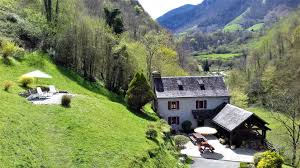 Maison de l’EnfanceImpasse Nederpeld64140 Billèreaccueil@maisonenfance64.fr / kevin.hobbe.mde@gmail.comhttp://maisonenfance64.fr  05.59.62.21.02 –07.71.20.65.30Le programme prévoit : - Balades et petites randonnées - Après-midi pêche- Cuisine locale - visite de l’écomusée de la Valée d’Aspe- Défi : Le camp des secrets !Vous devez prévoir pour votre enfant :     - un nécessaire de toilette et une serviette     - une crème solaire, des lunettes de soleil, un chapeau,     - des affaires de change pour chaque jour,     - un petit sac à dos et une gourde (bouteille),     - une lampe de poche,      - Des bonnes chaussures, tennis et chaussures d’eau.      - nécessaire de couchage (duvet, coussin, matelas...     - une grande dose de bonne humeur...       - des bottes et une tenue permettant de marcher dans les     ronces, les orties et toutes ces plantes peu amicales.  Pique-nique à prévoir par les familles pour le premier jour.Camp Pêche à Lourdios-Ichère Départ le 12 juillet vers 9h30Retour le 16 juillet vers 18h30 !!! environ !!!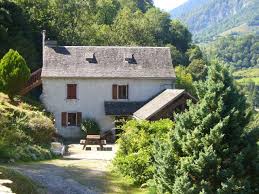 Le transport s’effectue en bus, l’encadrement est constitué de 4 Animateurs.  Le tarif est en fonction des revenus et de la commune d’origine.	 	Voir avec le secrétariat.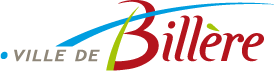 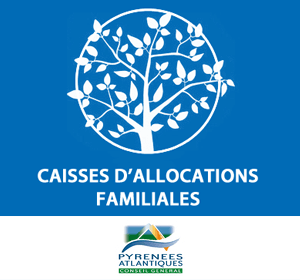 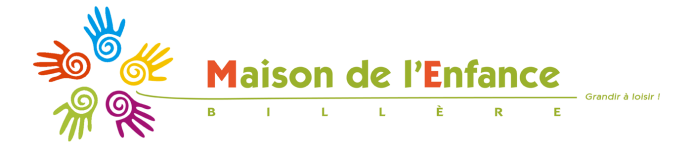 